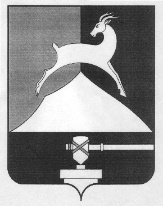 ФИНАНСОВОЕ   УПРАВЛЕНИЕАДМИНИСТРАЦИИ УСТЬ-КАТАВСКОГО ГОРОДСКОГО ОКРУГАПРИКАЗОт «30» декабря 2020г. 	                           №54 Об утверждении плана контрольных мероприятий на 2021годВ соответствии с постановлением Правительства РФ от 27.02.2020г. №208 «Об утверждении федерального стандарта внутреннего государственного (муниципального) финансового контроля «Планирование проверок, ревизий и обследований»ПРИКАЗЫВАЮ:1. Утвердить план контрольных мероприятий на 2021 год (приложение).2.Контроль за выполнением настоящего приказа оставляю за собой. Начальник финансового управленияадминистрации Усть-Катавскогогородского округа                                                                                  А.П.ЛогиноваПРИЛОЖЕНИЕ к приказу Финансового управленияк приказу Финансового управленияУсть-Катавского городского округаУсть-Катавского городского округаот  30 декабря 2020 № 54от  30 декабря 2020 № 54План контрольных мероприятий на 2021 годПлан контрольных мероприятий на 2021 годПлан контрольных мероприятий на 2021 годПлан контрольных мероприятий на 2021 годПлан контрольных мероприятий на 2021 годПлан контрольных мероприятий на 2021 год№ п/п Наименование объекта контроляТема контрольного мероприятияДата начала проведения контрольного мероприятияПроверяемый периодПримечание№ п/п Наименование объекта контроляТема контрольного мероприятияДата начала проведения контрольного мероприятияПроверяемый периодПримечание1234561Муниципальное казенное учреждение "Спортивно-оздоровительный комплекс"Проверка соблюдения законодательства Российской Федерации и иных правовых актов о контрактной системе в сфере закупок товаров, работ, услуг01 февраль 2021г.2020 год и текущий период 2021 года1Муниципальное казенное учреждение "Спортивно-оздоровительный комплекс"Проверка финансово-хозяйственной деятельности01 февраль 2021г.2020 год и текущий период 2021 года2Муниципальное казенное учреждение культуры "Историко-краеведческий музей"Проверка соблюдения законодательства Российской Федерации и иных правовых актов о контрактной системе в сфере закупок товаров, работ, услуг01 апрель 2021г.2020 год и текущий период 2021года2Муниципальное казенное учреждение культуры "Историко-краеведческий музей"Проверка осуществления расходов на обеспечение выполнения функций казенного учреждения и их отражения в бюджетном учете и отчетности01 апрель 2021г.2020 год и текущий период 2021года3Муниципальное казенное учреждение культуры "Централизованная библиотечная система"Проверка соблюдения законодательства Российской Федерации и иных правовых актов о контрактной системе в сфере закупок товаров, работ, услуг 17 мая 2021г.2020 год и текущий период 2021 года3Муниципальное казенное учреждение культуры "Централизованная библиотечная система"Проверка осуществления расходов на обеспечение выполнения функций казенного учреждения и их отражения в бюджетном учете и отчетности 17 мая 2021г.2020 год и текущий период 2021 года4Муниципальное казенное образовательное учреждение дополнительного образования детей "Центр детского творчества" Усть-Катавского городского округаПроверка соблюдения законодательства Российской Федерации и иных правовых актов о контрактной системе в сфере закупок товаров, работ, услуг28 июня 2021г.2020 год и текущий период 2021 года4Муниципальное казенное образовательное учреждение дополнительного образования детей "Центр детского творчества" Усть-Катавского городского округаПроверка осуществления расходов на обеспечение выполнения функций казенного учреждения и их отражения в бюджетном учете и отчетности28 июня 2021г.2020 год и текущий период 2021 года5Муниципальное казенное учреждение детский оздоровительный центр "Ребячья республика"Проверка соблюдения законодательства Российской Федерации и иных правовых актов о контрактной системе в сфере закупок товаров, работ, услуг06 сентября 2021г.2020 год и текущий период 2021 года5Муниципальное казенное учреждение детский оздоровительный центр "Ребячья республика"Проверка финансово-хозяйственной деятельности06 сентября 2021г.2020 год и текущий период 2021 года6Муниципальное казенное дошкольное учредение центр развития ребенка "Детский сад №10"Проверка соблюдения законодательства Российской Федерации и иных правовых актов о контрактной системе в сфере закупок товаров, работ, услуг25 октября 2021г.2020 год и текущий период 2021 года6Муниципальное казенное дошкольное учредение центр развития ребенка "Детский сад №10"Проверка осуществления расходов на обеспечение выполнения функций казенного учреждения и их отражения в бюджетном учете и отчетности25 октября 2021г.2020 год и текущий период 2021 годаНачальник финансового управления администрации Усть-Катавского городского округаНачальник финансового управления администрации Усть-Катавского городского округаНачальник финансового управления администрации Усть-Катавского городского округаА.П.Логинова